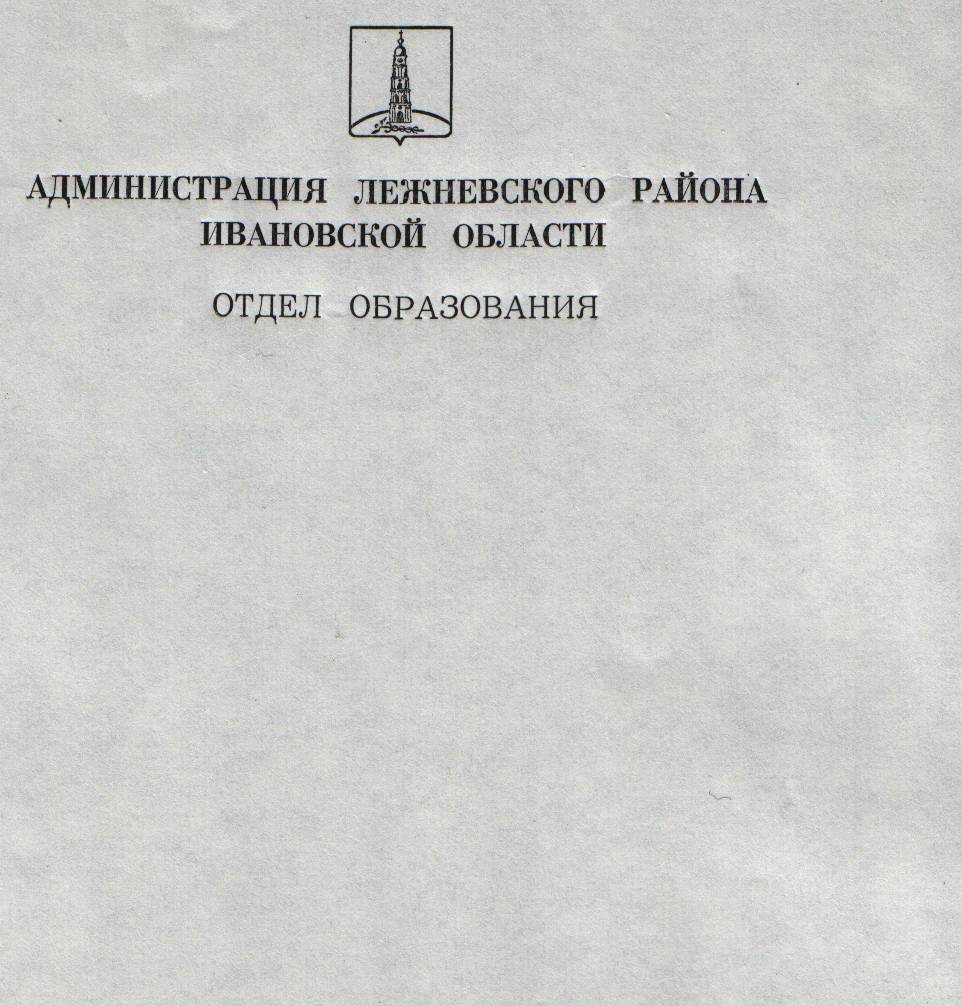 ЛЕЖНЕВСКИЙ МУНИЦИПАЛЬНЫЙ РАЙОНИВАНОВСКОЙ ОБЛАСТИ  ОТДЕЛ ОБРАЗОВАНИЯ ПРИКАЗ                  от 17.11.2022г.                                                                                   № 372аО подготовке к проведению итогового сочинения  в Лежневском муниципальном районе В соответствии с приказами Департамента образования Ивановской области от 01.11.2022г. №1152-о «Об утверждении мест написания сочинения(изложения) в Ивановской области 2022-2023 учебном году»; от 01.11.2022г. №1253-о «Об утверждении документов для проведения итогового сочинения (изложения) на территории Ивановской области в 2022-2023 учебном году», в целях организационного проведения итогового сочинения (изложения) в 2022-2023 учебном году приказываю:Определить местом написания итогового сочинения (изложения) в Лежневском муниципальном районе в 2022-2023 учебном году МБОУ Лежневскую СШ №11.Директорам общеобразовательных учреждений:- внести в Региональную информационную систему сведения об общеобразовательной организации, о выпускниках текущего года - участниках итогового сочинения;- организовать прием заявлений на участие в итоговом сочинении (изложении) и сбор согласий на обработку персональных данных участников итогового сочинения (изложения) (приложение 1).обеспечить ознакомление участников итогового сочинения (изложения) и родителей (законных представителей) несовершеннолетних обучающихся с памяткой по порядку проведения итогового сочинения (изложения) (приложение 2).Фатиной Л.В., ведущему специалисту Лежневского районного отдела образования:-  организовать прием заявлений и согласий на обработку персональных данных от выпускников прошлых лет (приложение 3); - проинформировать выпускников прошлых лет о сроках и местах проведения итогового сочинения;   - ознакомить выпускников прошлых лет с памяткой по порядку проведения итогового сочинения (изложения).4. Даниловой О.В., директору МКУ «ЛИМЦО», разместить информацию для выпускников прошлых лет на сайте Лежневского районного отдела образования.5. Контроль за исполнением приказа возложить на ведущего специалиста Лежневского районного отдела образования Фатину Л.В.Начальник Лежневского районногоотдела образования                                                       	        О.А.Троицкая